Туристическое агентство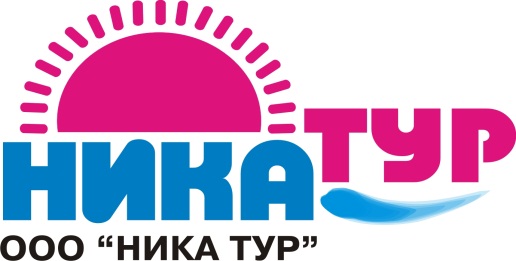 308004, г. Белгород, ул. Губкина 17  (4722) 72-13-10; 72-13-20e-mail: nikatur31@mail.ruwww.nikatur31.ruМосква 23.10.2020 - 25.10.2020 Стоимость тура: для взрослых – 3600 рублей; для школьников – 3350 рублей.В стоимость включено: проезд автобусом, входные билеты по программе, экскурсионное обслуживание, сопровождение гида, страховка на время пути.23.10.Выезд из г. Белгорода.24.10.Прибытие в Москву. Обзорная экскурсия по Москве. Осмотр Красной площади и Александровского сада,  Воробьевых гор, Поклонной горы и Триумфальной арки, Москва-сити, государственной «Аллеи звёзд». Посещение парка «Зарядье».Автобусная экскурсия «Царицыно – золотой рай Екатерины» с посещением Большого дворца и Хлебного дома.Свободное время. Окончание программы. Отправление в Белгород.25.10Возвращение в г. Белгород.